Tому ми не забуваємо ...Kto bol u nás ...cez M. C.: od pondelka 28.8.2022 4.40 a.m. do piatku 4.3. 4.00 a.m. Natalia s 3 deťmi z Ternopiľa, prišli po nich zo Švédska, Štokholmu, že tam budú hľadať život, možno neskôr do Berlína, alebo Prahy, na Ukrajinu sa nechcú vrátiťod utorka 1.3., čas nepamätám, do 2.3. 22:00 prišla Natalia s mamou a synom z Krivého Rogu, odišli do Prahy (potom Hradca Králové a do Nemecka), po vojne sa určite chcú vrátiť domovs nimi prišla aj Lesja z Kyjeva, odišla 3.3. o 8.00 do BA, odtiaľ do Viedne a potom Madriduv piatok 4.3. o 2.00 ráno prišla Nasťa z Kyjeva so synčekom a švagrinou (tá je z Čerkas), odišli v sobotu 5.3. rýchlikom 7.50 do Prahy, odtiaľ do Nemeckas nimi prišla, ale až po odchode Natalie, teda o 5.00 Vera s tromi deťmi z Dnipra, odišli na druhý deň ráno spolu s Nasťou ...5.3. k nám mieria ďalší deviati ľudia, ktorých má priviezť bieloruský dobrovoľník! O 18.00 prišli napokon iba šiesti, babka Marija, dcéra Haľa, jej tri deti a ešte s nimi staršia pani Anna, všetci z Kolomyje, iba na jednu noc, potom šli do KE a tam po nich prišiel autobus do Milána.ešte ten istý večer 5.3. cca o 20.00: Maria s batoľaťom a Irina s dvoma deťmi, z Ivano-Frankivska, tiež idú do Milána, odišli v nedeľu o 14.00, odvážali sme ich na autobus do Bidoviec, kde ich už čakal.v nedeľu 6.3. k nám mali prísť dve asi 25-ročné mamičky s troma deťmi (jedno 6-mes.), mali prísť autom, zohnali sme postieľku (Tomčíkovci – ďakujeme!), no neprišli, čakali sme celú noc, ráno nám volali ľudia zo Zamutova, že ich tam uplakaných a ustráchaných nadránom ktosi našiel vo Vechci, oni zablúdili, zle odbočili v Herľ., pokazila sa im autonabíjačka navigácie a nešťastne zablúdili, ale nechali si ich tam ...pondelok, 7.3., prvá nočná na hranici ...v stredu 9.3. k nám (cez mesto) prišli (cez kontakt mesta) 3 rodiny (všetci dospelí): Chasem s Valentinou, Kyjev, ostali do piatku 11.3.  a odišli do Palerma, potom Anatolij, dcéra Anna a dve vnučky, odišli v piatok 11.3. do BA, tam sa o nich postarajú ľudia v ktorejsi kresť. misii (inak to boli jediní evanjelici u nás z UA), Svetlana a s 2 dcérami a vnučkou, odišli v pond. 14.3. do Třince...v nedeľu (cez ETP) 13.3. prišli ... 4 ženy – Larisa s tromi dcérami: Táňa, Ilona a Juľa, každá mala svoje deti (spolu 4), prišli z Dnipra, vyzerá, že budú ostávať do konca, kým sa len bude dať ...Táňa s  synčekom bola iba pár dní, musela sa kvôli prac. povinnostiam vrátiť domov, Ilona so synom odišli v nedeľu 27.3. večer do Nemecka kvôli synovým potrebným tréningom (aktívny športovec aj na medzinárodných súťažiach)... Júlia s deťmi a Larisa ostali u nás, odišli až 10.6.2022 domovv utorok 29.3. večer prišli – ešte jedna Larisa s dcérou Irou a dvomi  vnúčatami z Kamjanskeho (pri Dnipre), tiež ostali u nás, odišli od nás 1.7.2022 domov ...potom ešte Oľa s 2 dcérami, jej muž Andrej a ich krstný z Myrnohradu pri Donecku ... od 3.8. do 26.10. ... prišli k nám z Vyšnej Kamenice, potom sa tam aj vrátili ...v nedeľu 27.11. Oľa s dvojičkami a mamu, z Kamjanskeho .. odišli v utorok 14.3.2023, vrátili sa domov.príspevky o našej službe na Facebooku:SLUŽBA NA HRANICI2.4.2022:Ťažké príbehy... Na hranici sú stovky ťažkých príbehov. Je to strašné. Včera dve sestry, ktoré rozprávali, ako tam po zásahu raketou už nie je ich dom. Druhá, ktorá úplne rozklepaná v slzách hovorila o dobrovoľníčke, ktorá jej pomáhala a ktorú napokon zastrelili. Ďalšia, ktorej zomrela sestra. Iní, ktorí ani nevedeli, že toto nie je Slovinsko. Potom pani, ktorú musela z hraníc odvážať sanitka. Skupinka asi dvadsiatich dialytikov, ktorých sprevádzal koordinátor a šli do Talianska, ale ich koordinátora ukrajinskí colníci nepustili a oni by ostali zúfalí v našom stane, nebyť nášho ochotného Červeného kríža ... Mladé dievčatá s hrôzou v očiach, ktorým dlho trvalo, kým vôbec začali hovoriť. Pani, ktorá až kričala, že nechce s nami hovoriť po rusky, lebo všetko ruské nenávidí. Šťastné pohľady detí, ktoré po dvoch dňoch cesty v zabednenom vlaku dostali na privítanie u nás plyšového zajačika, macka, psíka. Matka, ktorú čakala dcéra dole pod stanom, prišla po ňu z Grécka, ale pre nedostatočné doklady musela dlho čakať u nás v stane, kým sa konečne mohli stretnúť. Rómska skupina žien a detí (jediná za tých 12 hodín), ktoré boli prekvapené, keď sme ich deťom povedali, že môžu povedať po svojom "paľikerav" a oni šťastné toto všetky opakovali, keď videli, že im rozumieme. Mamička s dcérkou, ktorá nám ukazovala jej majstrovské portréty ľudí a keď som jej povedal, že to je Boží dar, tak plakala. A ešte ďalšie a ďalšie a ďalšie ... Vojna je jedno obrovské svinstvo!Na hraniciach (a nielen tam) je veľká potreba ochotnej pomoci. Ako som videl, kto tam prišiel pomôcť čo len raz, trebárs, aby len videl a vyskúšal, či má ako pomôcť, tam chodí zas a znova.11.4.2022:Situácia na hranici dnes (V. Nemecké).Dnes prichádzalo podľa nás menej ľudí, v porovnaní s inými dňami.Mnoho ľudí z Charkiva, ale aj náročná skupina z Mariupoľa, ktorí vyšli zo svojho domu už 22.3., ale nemohli sa dostať pre situáciu, aká tam je. Plač a zúfalstvo. Prišli, nijaké plány, kam ísť ďalej. Len niekde, kde nebudú sirény, nijaké rakety.Starší muž odtiaľ s manželkou a dcérou. Mali dva byty a tri autá. Autá im zobrali, jeden byt už neexistuje, ani bytovka, v ktorej bol. V druhom sa usadili Rusi a pred bytovkou majú svoje tanky. Prišli iba s tromi batožinami. Iné už nič nemajú.Dafni, príliš ustrašená, stále pozerala na všetky strany, čo sa bude diať. Ešte som niečo také nevidel. Pýtal som sa, čo videla, že sa tak trasie. Povedali mi, že všetko. Dafni je mladý, krásny doberman. Ledva ju pri kontrole pasov majiteľka, alebo aj vojak, či policajt udržali na vôdzke. Kramatorsk.Mama s dcérou, už dospelou, aj so psíkom. Z Charkiva. Ukazovali mi fotografie v mobile. Mnoho. Pri sirénach sa skrývali vo svojom dome v malej pivnici, keď ho zasiahla raketa. Z domu ostalo torzo kuchyne a ohorená časť vstupnej chodby. A tá pivnica. Boží zázrak. Kam idete? Čo bude s vami? Nevieme. Musíme si nájsť nejakú prácu, aby sme mali z čoho žiť. Ale určite sa chceme vrátiť, keď sa to všetko skončí. Ale kde budete potom? Nevieme, postavíme si stan, je to naša domovina.Najťažšie svedectvo ale o chlapcovi, 17, či 18 rokov. Nejaký menší problém s pasom, ktorý sa síce neskôr hravo vyriešil, ale kým sa to riešilo, uplakaný volal domov rodičom. Bol som s ním. Počas telefónu si čupol a začal hlasno nariekať. Čo sa stalo? Keď nabral ako tak dych, povedal, že počas hovoru s mamou počul, ako tam práve vletela raketa a počul výbuch. To bolo strašné. Neskôr mama volala naspäť, prežili. Aj s otcom. Raketa dopadla tesne pri dome. Neviem, čo je s domom, vraj ešte stojí. Len v akom je stave? Tiež Charkiv.A ešte Kyjev mnohokrát, Voľnovacha, Rivne, Záporožie, Doneck, Odesa, Viľnohirsk, Horlivka, Slavjansk ... Cez V. Nemecké včera prešlo 2144 ľudí, predvčerom 2112, predtým 2056, 2060, 1809, 1677, 2041, 2304 atď...A u nás otázky typu: a kto sa postará o nás? Aké šialené!Na hranici je málo dobrovoľníkov. My sme boli siedmi, bolo treba ešte dvoch. Na noc dnes tiež chýba ešte aspoň jeden... Vďaka za všetkých, ktorí prichádzajú, aj dnes sme boli skvelá partia.Ak môžete, pridajte sa k tým, ktorí tam aj opakovane chodia. Je to síce náročné, ale veľmi potrebné.15.4.2022:Ako vyzerá taká naša služba na hranici ... pre povzbudenie tým, ktorí uvažujú, že by tiež prišli pomôcťBoli sme opäť, tentokrát v noci. Dnes svedectvo o tom, ako taká služba na hranici vyzerá.Z domu sme (trochu komplikovane, ale to nejdem rozpisovať) vyšli dosť zavčasu, aby sme stihli vymeniť dennú službu. Naše služby sa menia vždy o ôsmej – ráno, i večer. Teda služba trvá dvanásť hodín. Tak to majú aj ostatní, len niektorí iní (vojaci, hasiči, colníci) sa menia o siedmej, iní (Maltézska pomoc Slovensko) o deviatej.Na začiatku služby sme dostali inštruktáž, čo robiť, najmä kvôli tým, ktorí prišli prvýkrát. Ale vždy je aj nejaká zmena, aj tom sa treba dozvedieť. A rovnako evakuačný plán, informácie o strave pre dobrovoľníkov, dôležité telefónne kontakty... Prítomný je policajný duchovný, ktorý na to všetko dohliada.Každý dobrovoľník dostane reflexnú vestu s označením, z ktorej organizácie je (u nás evanjelická a aj reformovaná diakonia), okrem toho dve visačky – jedna oprávňuje k vstupu do medzihraničného priestoru a druhá je číslom dobrovoľníka.Služba dobrovoľníkov je na troch rôznych miestach:- základný, zelený stan, v ktorom je aj sklad vecí, ktoré sa potom prenášajú do ďalších dvoch stanov;- najfrekventovanejší červený stan priamo v medzihraničnom priestore pre prichádzajúcich peši a autami a- modrý stan pre prichádzajúcich autobusmi.Je dobré, keď sa dobrovoľníci dohodnú na občasnom prestriedaní sa.Cez ČERVENÝ stan úplne „na čiare“, to znamená medzi ukrajinskou a slovenskou colnicou, treba viac dobrovoľníkov. Všetci, ktorí prichádzajú hranicou peši, hneď po prejdení ukrajinskou colnicou stretávajú našich, slovenských vojakov, ktorí ich prevedú, či im pomôžu k nášmu stanu. Tu ich treba privítať, často upokojiť, že už sú na Slovensku, že tu sa nestrieľa, nie sú bomby, ani sirény. Pokiaľ je ľudí veľmi veľa, musia čakať ešte pred stanom, kým sa v stane neuvoľní miesto a nemajú si kde sadnúť.Hneď za stanom je pasové oddelenie a colné, kde kontrolujú doklady a prehľadávajú batožinu. Najmä kvôli cigaretám, či alkoholu – na ne sú limity. Alkohol som nepostrehol u nikoho, cigarety sem tam niekto má u seba pre vlastnú potrebu, no možno preniesť iba dve krabičky na osobu. Zbrane by asi prenášať nenapadlo nikoho.Je tu čas na rozhovory. Odkiaľ idete, kam, čaká vás niekto? Niektorí ľudia sa ani nechcú rozprávať, ale mám pocit, že je to len únava alebo strach. Väčšinou potom, keď sa „ľady prelomia“, sa radi pýtajú na všetko možné a potom sa srdečne lúčia, keď už idú ďalej. Tu všetkým ponúkame aj teplý čaj, alebo kávu – kto už ako chce. Niekto sa iba ponáhľa. A samozrejme niečo na zjedenie – hygienicky balené pečivo s maslom a salámou – ďakujeme tým ochotným, ktorí to v cirkevných zboroch na okolí pripravujú! Či balíčky s vodou a sladkosťami. Veľmi milé sú hračky pre deti, deti si ich berú s radosťou ako spomienku na hranicu, väčšinou prvú hranicu v ich živote.Dobrovoľníci v červenom stane – pokiaľ im to len čas a možnosti dovolia – s čajom a kávou, či aj iným ponúkajú aj ľudí, ktorí čakajú na vybavenie v autách. Mimochodom, ak mal niekto pocit, že prichádzajú iba samé drahé autá, už dávno to neplatí.Pri východe z červeného stanu púšťame podľa poradia ľudí po rodinách k colníkom, kde sa ich ujímajú vojaci a pomáhajú s kuframi. Prednosť sme dávali ľuďom na vozíčkoch, nemocným a rodinám s bábätkami.MODRÝ stan je na colnici trochu vyššie, kadiaľ prechádzajú autobusy. Ak som dobre postrehol, sú to linkové autobusy, v noci väčšinou smerujúce do vzdialenejších krajín, Rakúsko, Česko, Nemecko, cez deň viac do Košíc. Ľuďom najprv skontrolujú pasy, potom ich pristavia pri našom stane, kde sa robí kontrola batožín. Milé je sledovať policajné psy, ako svojím čuchom hľadajú, čo sa nesmie prevážať. To je čas pre ľudí, aby z autobusu vystúpili, zašli si na toaletu, občerstvili sa u nás, zapálili si cigaretu, pozhovárali sa s nami.ZELENÝ stan úplne na konci (pri obci Vyš. Nemecké) slúži pre ľudí, ktorí čakajú na odvoz autobusom. Je to ideálne miesto na rozhovory s čakajúcimi, niekedy musia čakať aj veľa hodín, až kým sa autobus dostatočne nenaplní, aby mohol ľudí odviezť. Pochopiteľne, je možné uvariť kávu, alebo čaj. Okrem tohto stanu sa čaká aj v okolitých, iných stanoch, no nie všetky sú vyhrievané. Zároveň je v tomto stane sklad všetkého potrebného. V ňom dobrovoľníci – pokiaľ im len dovolí čas, v noci ho je viac, než cez deň - balia balíčky pre prichádzajúcich, ktoré sa im dávajú v druhých dvoch stanoch. Balíčky sú v súčasnosti dvojaké – pre deti a dospelých. Detské obsahujú džúsik, sladkosti, niekedy aj drobnú hračku. Dospelácke nesýtenú 0,5 l vodu, niečo slané, sladkosť, vlhčené obrúsky. Mne sa veľmi páčilo, že sú k dispozícii aj Nové zmluvy so žalmami v ukrajinskom jazyku.Veľkou výhodou je ovládať aspoň základy ruštiny, ktorou všetci plynule hovoria (to je dôsledok sovietskej a predsovietskej politiky potláčania ukrajinského jazyka). Ale slovenčina je veľmi podobná ukrajinskému jazyku a nie je problém ani po slovensky. Anglicky hovorí málokto. Jazyková bariéra teda nie je nijakou prekážkou, dokonca po nás nastupovali aj nemeckí dobrovoľníci a aj oni sa chopili statočne svojej služby.Po prejdení slovenskej colnice ľudia z Ukrajiny stretnú ďalších dobrovoľníkov (z Maltézskej služby a pod.), ktorí sa ich ujímajú, poradia im, pomôžu sa zorientovať, vysvetlia, komu treba ísť do multifunkčného centra v Michalovciach, alebo priamo do Košíc. Na ľudí čakajú autobusy, ktoré, po naplnení, odvážajú ľudí cez Michalovce až do Košíc. Ochotne vezmú aj dobrovoľníkov, ak sa potrebujú odviezť. Mikrobus odváža ľudí do najbližšej dedinky Krčava, kde stojí stan pre tých, ktorí čakajú na samostatný odvoz, teda že niekto po nich prichádza. Na hranici sa ľudia nesmú grupovať, najmä z prípadných evakuačných dôvodov.Dobrovoľníci majú možnosť teplej stravy – obed aj večera, ktorá je pre nich pripravená v samostatnom stane. Kto potrebuje prespať, môže v našom cirk. zbore v Pozdišovciach, alebo potom v Kráľovskom Chlmci.Najmä na nočnú službu sa odporúčam teplejšie obliecť. Zelený a červený stan sú pekne vyhrievané, v modrom je služba vonku, ale dá sa zohriať v jeho zadnej, skladovej vyhrievanej časti.Optimálne je, keď sú v modrom stane dvaja ľudia, rovnako v zelenom (tam často vzniká pocit, že stačí jeden človek, ale nikdy neviete, koľko ľudí tam príde), v červenom treba v noci štyroch, cez deň aj šiestich, siedmich.Uvažoval som, či napísať aj o Rómoch, ktorí prichádzajú vo väčších skupinkách (matky s viacerými deťmi), ale sú súčasťou prichádzajúcich. Rómovia na Ukrajine žijú (neviem, či všetci, ale určite väčšina), v biednych podmienkach. Ľudia, ktorí žijú v takých podmienkach po viac generácií (to je otázka tzv. generačnej chudoby nezávislej na národnosti) automaticky uvažujú tak, že ostatní sú im dlžní svojou pomocou. Preto aj prichádzajúci Rómovia rátajú s tým, že v stane veľa dostanú a takmer zo všetkého chcú. Prosím, to je normálne. Kto pracuje v tejto oblasti, vie, o čom hovorím. Ale dá sa im veľmi pekne vysvetliť, že stan nie je obchod a všetko dávajú iba dobrovoľníci, že si nesmú sami brať. My sme s ani jednou skupinou nemali nijaký problém, navyše hneď vonku pri stane stoja vojaci aj policajti, ktorí všetko strážia a v prípade potreby sú ochotní zasiahnuť. Pri nás sa to nestalo ani raz.Všetci ľudia, ktorým sme pomáhali, boli vďační za pomoc a za to, že už sú za hranicou a že dostali milé privítanie.Ak by mal niekto viac otázok, nech sa páči do komentu. Čo budeme vedieť, vďačne odpovieme (teda, myslím, že nielen ja, ale aj ostatní dobrovoľníci).Ak som niečo napísal nesprávne alebo odlišne, ospravedlňujem sa. Písal som z môjho pohľadu. Sprvu to mal byť iba popis toho, ako to vyzerá na nočnej, ale snažil som sa to napokon zhrnúť do jedného statusu aj s dennou.Myslím si, že to stojí za to si túto službu vyskúšať a zároveň pomôcť. Pomoc je veľmi potrebná.SVEDECTVÁ PO ROKU: (mená detí sú vymazané)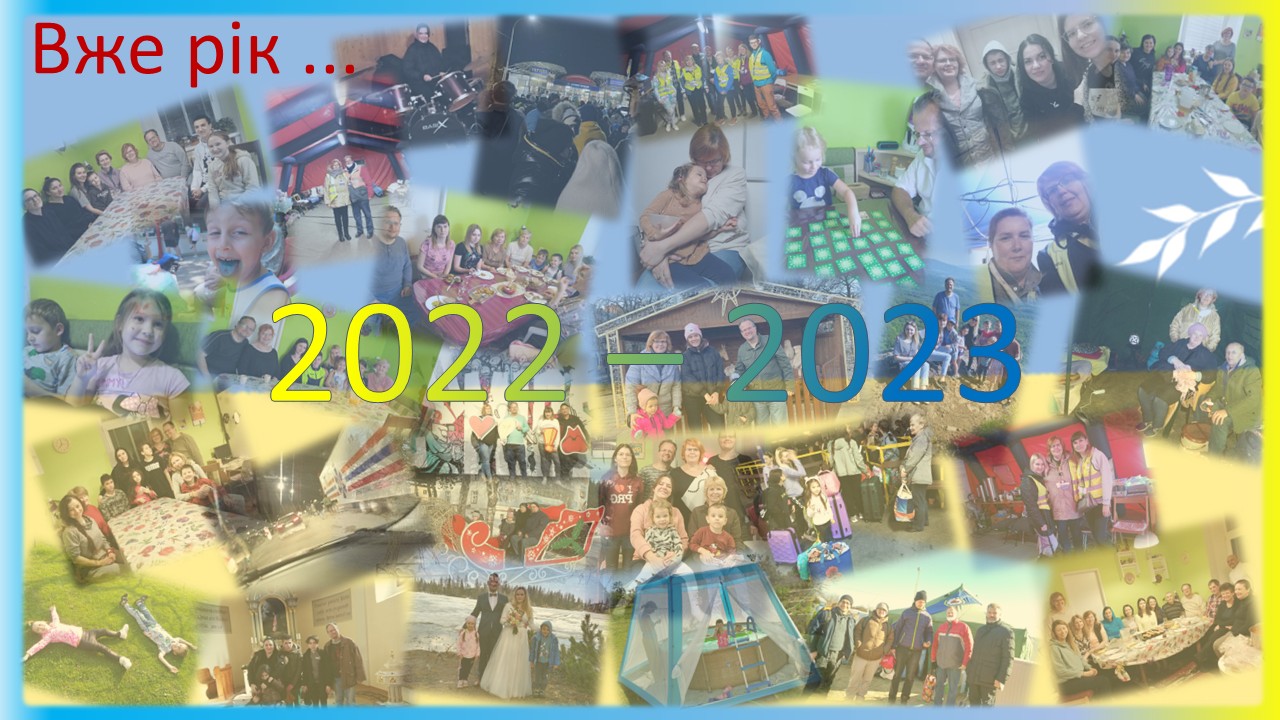 27.3.2023: Už rok ... Nie, nechcem žiť minulosťou. Ale boli a aj sú to pre nás silné chvíle. Asi najsilnejšie v celom doterajšom živote.Presne v tento deň pred rokom, 27.2.2022 sme mali u nás v zbore výročný konvent, potom ešte konfirmandov a dorast a potom ...... potom sme sa vrhli na prípravu horného (kaplánskeho) bytu pre ľudí, ktorí možno prídu k nám...Všetko vypratať, keďže predtým tam bola trieda a kancelária komunitného centra, ktoré v covide prestalo fungovať. Lavice a stoličky von, uvoľniť všetky možné skrinky, upratať všetko.A potom zohnať matrace, ak by bolo viac ľudí (vďaka, náš milý brat kurátor aj s rodinou za pomoc!!).Pripravené dve izby, ak by bolo treba tak pre 5, 6 ľudí, nie viac.V noci, okolo 2.00 telefonát, Marek C. z biskupského úradu, zobudil ma. Samozrejme, kto normálne o druhej v noci nespí? Ľubo, viete prijať nejakých ľudí? Máme tu mamičku s tromi deťmi. Sú na hranici. – Marek, samozrejme, večer sme doupratovali a všetko pripravili. Môžu prísť. Čakajte, privezú vám, tak o dve hodiny... Vďaka za ochotu.Určité napätie. Aké to bude? O UA sme nevedeli absolútne nič. Nikdy som tam nebol. Manželka raz v detstve na svadbe, jej stará mama žila v Podkarpatskej Rusi. Pre mňa bola UA kdesi za čiarou hranice, za ňou Užhorod, kúsok ďalej Mukačevo, a niekde ešte Kyjev. Nič viac pre mňa UA neznamenala. Kto príde? Akí to budú ľudia? Čo keď sa s nimi nepohodneme? Veď náš byt sa od druhého nedá len tak oddeliť... Monika tiež rýchlo vstala, pripravila niečo na zjedenie, veď iste budú hladní. Pripravila čaj, ešte sa zohreje, keď prídu. A čakanie. Kto bude? Ako budeme s nimi hovoriť? Dorozumieme sa vôbec? Po ukrajinsky nevieme ani slova. Trochu anglicky, poľsky. Pred 30 rokmi sme sa učili rusky, hoci sme to ani jeden nemali radi. Ale čo si už z toho pamätáme? Nikdy sme ruštinu odvtedy nepoužili. Snáď to nejako dáme...Práve sa rozbiehal rok plný skúšok, viery, odvahy, zázrakov, podpory, štedrosti, výziev, požehnania, lásky, prijatia, vďačnosti, radosti, plaču, vítania, lúčenia, pochopenia i nepochopenia... A dosiaľ trvá.Ďakujeme Ti, svätý Pane Bože.ešte som doplnil v komentároch: A propos, na konvente v nedeľu 27.2. sme navrhli urobiť oferu pre pomoc UA. Jednomyseľne bol návrh okamžite prijatý. Priamo na konvente ľudia zložili 405,90 €, to predtým nevedeli nič, že bude ofera na tento účel. Prítomných bolo 65 ľudí. My sme si kedysi nosili na bohoslužby iba jednu mincu do ofery, títo ľudia zložili hneď pripravení takú nádhernú sumu. Úžasné! Celkom sme aj na ďalších oferách na tento účel vyzbierali takmer 3.000 eur a prišli ešte mnohé, mnohé iné dary...reakcia: Тамара: Мы приехали к вам 1 марта поздно вечером, уставшие и растерянные.Вы встретили наc с объятиями , накормили, обогрели, помогли нам уехать к нашим знакомым.Ваша помощь и доброта в первые дни войны- бесценна.Мы никогда вас не забудем, и благодарны вам всем: Вам, Монике, Томасу, Габриэле.Храни вас Господь.3.3.23: Natalia. No áno, rozlúčky sú náročné. Vždy, keď nám niekto odchádza a my nevieme, čo s ním ďalej bude a kde sa podeje. Prvý človek, ktorý k nám prišiel ešte 28.2. ráno o 4.40 bola Natalia s dvomi chlapcami (...  a ...) a malou .... Prišli z Ternopiľa, mestečka zo západnej Ukrajiny. Všetci boli náramne unavení a vystrašení. Natalia má ešte dve dcéry, jedna ušla do Poľska, ale druhá, sedemnásťročná, ostala doma. Na Vianoce dostala psíka, po ktorom dávno túžila. Nemohla ho nechať samého. Prišli aj s ťažkým svedectvom, čo si prežili cestou, i keď ich domovské mestečko ešte napadnuté nebolo. No vystatovačný plán Moskvy bol jasný: Ideme obsadiť všetko.Nechali sme ich spať. Celý deň. Až večer prišli dole a zoznámili sme sa bližšie. Bolo to ťažké, keď začali biť zvony na kostolnej veži, deti sa šli schovať, keď preletelo lietadlo alebo helikoptéra (a tých teda vtedy nad našimi hlavami lietalo!)...Ešteže s jazykom taký problém nebol, ako sme sa spočiatku báli. Natalia vedela niečo anglicky, predtým pracovala vo Švédsku, my sme uvideli, že s našou tridsať rokov zaprášenou ruštinou sa aspoň v základoch dorozumieme. A hneď sme sa učili nové slová. Prvé bolo to neskutočne krásne slovo „čuť-čuť“, aspoň nám znelo tak nádherne zvukomalebne, že sme ho začali používať aj medzi sebou v slovenčine i vtedy, keď ho nebolo treba použiť. Trochu, máličko – to je jeho význam. Na druhý deň ešte do druhej izby prišla Nataša so synčekom ... a mamou Tamarou z Krivij Rihu a cestou v evakuačnom vlaku sa zoznámili s Lesjou z Kyjeva, ktorá prišla s nimi 1. marca neskoro večer. Ich cesta bola strastiplná, doteraz sa dozvedáme nové ťažké svedectvá z toho, aké to bolo náročné rozhodnúť sa: odchádzame!Obidve, Nataša i Lesja, si ešte doma vybrali úspory, ktosi im tam povedal, rozchýril „pravdivú“ informáciu, že za hranicami ich platobné karty fungovať nebudú. Takto chodili cez hranice mnohí utečenci s celoživotnými úsporami v hotovosti, ktorú im mohol ktokoľvek ukradnúť. Lenže v Košiciach sme vtedy, na začiatku vojny nemohli nájsť nijakú zmenáreň, ktorá by im neisté hrivny vtedy zamenila. Boli úplne bez zdrojov. Stratené za hranicou... Ako mnohé iné s nimi. Rozhodnuté ísť ďalej a bojovať o seba. Nataša na druhý deň večer odišla do Prahy, no ubytovanie našla v Hradci, s ňou sme sa stretli ešte dvakrát (to je na iné svedectvo), dnes žijú v Nemecku a Lesja odišla na ďalší deň ráno do Madridu – ak si dobre pamätám, tam kedysi študovala a tam je dosiaľ, pripravená vrátiť sa domov.Rozlúčka vo vlaku, požehnanie na cestu ... píšte po ceste aj potom, keď dôjdete do cieľa a ako sa budete mať ... Toto sa opakovalo a opakuje zas znova dookola.Natalia túžila odísť do Švédska, tam mala známych. Sľúbili, že po ňu prídu. Aby sama rozhodne necestovala. Pred rokom o tomto čase sme čakali známeho, ktorý už bol na ceste. Prišiel večer, okolo desiatej poriadne unavený po dlhej ceste pripravený okamžite vyraziť naspäť. To neprichádzalo do úvahy! Mark (meno som si už nie celkom istý), musíš sa vyspať aspoň tri, štyri hodiny! OK, odchádzame o štvrtej, musíme stihnúť trajekt cez more v Poľsku. Ale bude to natesno. Budete v našich modlitbách! Ľahol si na zem v zborovke, kde sme rýchlo zložili nejaké matrace.Ten večer to bolo všade už také náročné, na hraniciach, v meste pretlak ľudí, ktorí potrebovali pomôcť. Toľko organizácií a jednotlivcov pomáhalo už len tým, že sa niekde postavili a boli ochotní odniesť niekomu tašku, ukázať cestu, podať teplý čaj. Okolo jednej v noci telefonát z mesta: Potrebujeme ubytovať 7 ľudí! Súrne! Aj treba po nich prísť, nemáme odvoz! Ale my máme k dispozícii iba jednu izbu, z druhej nám budú odchádzať. Prinajhoršom by sa núdzovo dala použiť aj naša zborovka, je čas covidu, aktivity v cirkvi teraz naživo nemáme, iba v online forme, ale teraz tam predsa spí Mark a jeho v žiadnom prípade budiť nebudeme! Ok, štyroch vieme vziať hneď, ale druhí budú musieť čakať, kým odíde Natalia. Dobre, budú čakať u nás, v centre.Auto, ktorým prišiel Nataliin známy, bolo veľmi maličké (trojdverový Minicooper) a aj staršie. Ako sa tam vlezú? Vliezli. Deti založené batožinou, Natalia mi podala ešte nejakú krabičku keksíkov, akože od nich, ale bolo to skôr preto, lebo tá krabička sa do auta už nevmestila.Natalia, vy ste taká naša prvá láska – to som jej povedal. Pretože ste našimi prvými. Na slzy tentoraz nebol čas, v druhej izbe už spala Nasťa s malým ... a švagrinou ... a Vera s väčšími deťmi zatiaľ na mňa čakala v meste... Natalia, idem s autom pred vami, ukážem vám, ako sa dostať najlepšie na diaľnicu (Mark k nám išiel s navigáciou a tá ho previedla najkratšou cestou cez všetky rozbité komunikácie a osady a prišiel úplne zúfalý), ja už potom pôjdem do Košíc po ľudí... Ich cesta do Švédska v tých časoch trvala dva dni. V tom maličkom autíčku. Na Slovensko prišli vlakom natlačení ako sardinky a zo Slovenska tak aj odchádzali.Dnes sa konajú v našej krajine „mierové pochody“ a ja myslím na Nataliu, Natašu a Lesju, ktoré sme presne pred rokom vyprevádzali kvôli „ruskému mieru“ do neistej budúcnosti. Je mi ťažko a smutne.reakcie: Lesya: Thank you, very much, Lubo y Monika !!! I just never forget your open hearts for totally unknown persons . And your unbelievable kindness that would never imagine behind the frontier...I remember those morning when I had entered to the church and it was sunny and radiant...It gave me a power to continue my way. Nobody knew what would be our next stop or destination but it was like a little sign " no fear, I'm with you". And I really believe that we meet all together . Let God bless your family !!!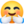 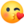 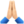 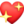 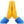 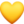 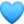 Тамара: Мы вас всегда вспоминаем с благодарностью.Вы были первыми в Европе, кто принял нас, дали нам еду и кров.А самое главное, вы дали нам веру в людей, в то, что хороших людей много,и мы не одни.Пусть Бог благословит вашу семью.5.3.23: Svedkovia Božích zázrakov. Keď som v noci 4.3. o druhej ráno prišiel do hotspotu na ČéHáčku (rýchlo prispôsobené priestory miestností kúpaliska Červená hviezda priamo pri autobusovej stanici v Košiciach), bolo tam živo napriek nočnej hodine. Nasťu s maličkým ... a švagrinou ... mi ukázali, že sedí vzadu zababušená v deke, aby bolo teplejšie a vedľa nich Vjera so staršími deťmi ..., ... a .... Rozhodli sa, že najprv pôjde Nasťa s maličkým, aby bol čím skôr v posteli a Vjera s deťmi počká, kým prídem ešte raz.S batožinou do kufra, vyhriať auto a cesta do neznámej tmy, smerom naspäť, keďže my bývame na východ od mesta. Nebojte sa, je to síce cesta naspäť, ale my odbočíme. Ešte 10 kilometrov, a budeme na mieste. Najzávažnejšia otázka celého toho obdobia prišla v tej chvíli od Nasti: Prečo nám vlastne pomáhate? To mi vyrazilo dych! Komunikácia v ruštine ešte tak nešla, všetko sme si len vybavovali a každý deň sa učili nové slová, na rozhovor nebolo možností a aj malý ... spal, nemohli sme sa rozprávať... Ozaj, prečo ľudia vtedy pomáhali týmto celkom cudzím ľuďom a mnohí ešte dodnes pomáhajú? Raz mi jeden brat povedal: Musíme pomáhať, veď sme predsa kresťania! Myslím si, že nepomáhame preto, že sme kresťania. Pomáhali by sme, aj keby sme kresťania neboli. Naopak, bolo by tragické, ak by sme sa hlásili ku kresťanstvu a srdcia by sme si zakryli oceľovým brnením bez záujmu o iného človeka. Pomáhame a musíme pomáhať preto, lebo sme ľudia. Preto, lebo vidíme, že iní trpia. Preto, lebo bez pomoci budú stratení. V opačnom prípade by tento svet bol priamo peklom.Vjeru sme ubytovali až o piatej, keď Monika s Gabikou medzitým izbu po Natalii, ktorá odišla len hodinu predtým, pripravili pre ďalších. Nejaké drobné jedlo, sladkosť, voda, čaj, teplo izby ... Nasťa s Vjerou sa u nás zdržali iba deň. Vjera nám však za tých pár hodín dokázala toľko rozprávať o Ukrajine, o tom, ako tam je, o politike predtým a teraz, že sme začali viac a viac vecí rozoznávať. Ďakujeme, Vjera!Začínali sme byť ale unavení. Deň či noc, všetko sa vtedy pomiešalo. V noci sme fungovali naplno, cez deň po dome chodili po špičkách, aby sme spiacich „hostí“ nijako nebudili. Sprvu sme si to neuvedomovali, až keď sme odviezli Vjeru, tak nám to pomaly dochádzalo. Príliš veľa náhod načasovaných presne tam, kde to bolo najlepšie...V teologickej terminológii sa to nazýva cesationizmus. Názor, že keď cirkev vznikala (za biblických, apoštolských čias), Pán Boh ju podporil mnohými zázrakmi. Áno, to vtedy chodil Pán Ježiš po vode, tíšil búrku na mori, liečil, vzkriesil niekoľkých mŕtvych, apoštolovia pokračovali v konaní zázrakov – v uzdravovaní, aj kriesení mŕtvych. No neskôr zázraky ustávali. Zázraky boli vraj potrebné najmä vtedy, keď bolo treba cirkev naštartovať a povzbudiť. Neskôr ustali preto, aby ľudia neverili kvôli zázrakom, ale kvôli spasiteľnému dielu Ježiša Krista. A tiež kvôli tomu, aby sa „konatelia“ zázrakov nepovyšovali, nestávali ľudskými vodcami a na druhej strane ostatní ľudia aby neupadali do pochybností, že ich viera nestačí, pretože oni sami také zázraky nekonajú.Keď sme v sobotu odvážali Nasťu aj Vjeru dvomi autami na ranný vlak do Prahy (a odtiaľ išli hneď Nemecka), niečo sa stalo ešte na dvore s naším starým Citroenom. Celý čas do mesta som cítil, že niečo v ňom hučí, čo dovtedy nerobilo. Hučanie sa stupňovalo. Modlitba. Čo iné? Nič som nepovedal, oni nevedeli nič, že auto nie je v poriadku, mohli si myslieť, že to tak bolo aj skôr. Nevedeli nič o mojom nepokoji. Monika šla predo mnou na inom aute, my sme šli pomaly... Lístky sme im kúpili (teda miestenky) na konkrétny vlak, bolo ho treba stihnúť ... Pane Bože, prosím, prosím, nech sa auto pokazí až na stanici, nech tam dôjdeme! Je to dôležité! Veľmi! Naložili sme ich na vlak, rozlúčka, ako vždy... Šialenosť, idú tam, kde nikdy neboli, nabitým vlakom. Cestou domov som si pustil hlasnú hudbu, na problém s autom som pozabudol. Až som došiel domov. Stalo sa to presne, keď som vošiel do brány na dvore. Niečo nahlas buchlo a navyše aj vyletelo spod auta! Kus ohnutého železa. Auto som už iba zotrvačnosťou pohybu zaparkoval a vtedy som si uvedomil: Toto sa mohlo stať kedykoľvek na ceste! Keď som ICH viezol, keď som sa sám vracal domov. Ale stalo sa to AŽ na dvore! Na tom úplne najlepšom mieste. To je ale šťastná – náhoda....Hm. Šťastná náhoda bola aj deň predtým, keď Fraňa priviezla za plech napečeného mäsa, druhý ryže, misu šalátu, aby sme mali čo dať jesť ľuďom. A potom sa tie šťastné náhody začali valiť jedna za druhou. Tak toto je ten cesationizmus. Pán Boh povzbudzuje svojimi zázrakmi! Ďalšími a ďalšími. Najmä na začiatku, keď hrozí kríza, vyhorenie, únava.Vladko s Ivankou, po obede. Vjera a Nasťa už cestovali, my sme boli sami doma. Na dvore odrazu auto. Priviezli tri plechy čokoládových zákuskov. Pane, čo my teraz s nimi? Nemáme tu nikoho. A oni ich priniesli s milujúcim srdcom! Ďakujeme. Kto vedel, že večer budú plné nielen dve izby na poschodí, ale aj zborovka a že tie koláče nám cez týchto manželov poslal sám Pán Boh?Ešte mnohé a silnejšie zázraky prichádzali ďalší deň, Katka či Marián, a mnohí, mnohí ďalší štedrí ľudia predtým i potom, ktorí vedeli, že ľuďom spoza hranice treba dať najesť či inak im pomôcť a kuchynka na dvore, ktorú inak nepoužívame, sa začala napĺňať krabicami s jedlom, drogériou, aj hračkami...Vďaka, Pane Bože, Ty sa vždy tak o všetko úžasne postaráš! Ty vidíš aj cez hory našich prekážok, tam, kam my nedovidíme a aj tam už si Ty, aby si nám vopred upravoval cestu. Ako dobre je kráčať s Tebou!6.3.23: Nedeľa stále s Jeho zázrakmi a celkom cudzími ľuďmi doma. V sobotu večer telefonát z biskupského úradu: Ľubo, potrebujeme ubytovať viac ľudí. Viem, že tam nemáte toľko miesta, ale ... vedeli by ste nejako vmestiť deväť ľudí? Sú na hranici a nemajú kam ísť. Určite, niečo vymyslíme, má ich kto priviezť? Áno, privezieme ich. Zohnať rýchlo ďalšie matrace – ďakujeme brat kolega Radko Grega z Opinej!O šiestej prišli, ale iba šiesti. Na hranici – ako napokon v tej dobre úplne všade – už bol taký chaos, že s každým, koho sa podarilo ubytovať, aby si oddýchol po strastiplnej ceste, rástol pocit vnútorného naplnenia, že sa zase niečo dobrého podarilo. Haľa s mamou Marijou a deťmi ..., ... a ... a ešte staršia pani Anna, všetci z Kolomyje zo západnej Ukrajiny. Potrebovali sa iba v pokoji vyspať, na druhý deň po nich (teda do Košíc) príde autobus a odvezie ich do Milána. O dve hodiny pribudli ešte Maria s batoľaťom ... a Irina s deťmi ... a ..., z Ivano-Frankivska, tiež na ceste do Milána. Takže v malom byte hore a na zemi v zborovke spalo celkom 11 ľudí. Ivanka a Vladko, ako dobre padli vaše zákusky pri večernej káve!A potom prišla nedeľa ráno. Čo ideme robiť? Za chvíľu bohoslužby, 1. pôstna nedeľa, ale v chlebníku len pár kúskov chleba. Nebolo kedy zakúpiť, ani pýtať po ľuďoch. Modlitba plná odvahy: Pane, tak toto je výzva! Nie pre nás, oj, nie, ale pre Teba! My sa nemáme ako postarať. Čo dať jesť všetkým tým ľuďom. Možno pár keksíkov, nič viac. A oni idú na ďalekú cestu. Keď si sa postaral už toľko ráz, keď sa na teba obrátil taký George Müller a ty si mu dal pre bristolské siroty všetko, čo bolo treba, prosím, postaraj sa aj teraz! Je to nad naše možnosti...Pokŕmil som naše zvieratká, prezliekol sa na bohoslužby a šiel do pracovne nachystať veci, keď cez okno vidím nejaké neznáme auto na dvore. Čo to? Teraz... Idem teda otvoriť - a tam ... Katka s dvoma veľkými taškami plnými – sladkostí! Pane Bože, vďaka... síce potrebujeme chlieb, ale Ty vieš lepšie... Katka mi podala obe tašky a hovorí, ešte mám niečo v aute. Tašky som dal za dvere a šiel za ňou. Ona otvorila kufor a ten ... bol plný chleba a pečiva!!!Nič sme Katke dopredu nehovorili. Ona síce vedela, že máme ľudí z Ukrajiny, no býva ďaleko od nás, vôbec nie je z nášho cirkevného zboru ... Už bola na ceste k nám, keď som volal k Bohu moju odvážnu modlitbu. Pane, Ty vidíš cez hory našich prekážok a tak úžasne sa staráš!Bohoslužby – asi také náročné, ako keď mi pred dvoma rokmi zomrela moja mama. Stalo sa to v sobotu o jednej, práve keď som si dokončil kázeň na nedeľu – na nedeľu matiek! Samozrejme, že som ju nedokázal použiť a v nedeľu kázať. Aj teraz to bolo nadmieru ťažké, po všetkých tých zážitkoch. Keďže podľa súčasných zásad homiletiky každej kázni dávam charakteristický názov, aj táto dostala názov: Najťažší pôst v mojom živote. (Je dostupná na našej zborovej webstránke: https://ecav.rankovce.sk/.../kazne-2022/2022-03-06-1p.pdf.) Nedalo sa v nej nereagovať na to, čím si práve prechádzame. Pamätám si, ako sa mi na prvých bohoslužbách v jednej chvíli počas kázne zlomil hlas a ja som musel hľadať silu, ako pokračovať ďalej.Ďalší Boží zázrak na naše povzbudenie prišiel poobede. Všetkých bolo treba odviezť na autobus. Keďže sa nám ešte dovtedy nepodarilo predať starý Citroen, mali sme k dispozícii štyri autá, ale ten bol po predošlom dni nepojazdný. Všetkých sme naložili do zvyšných áut a tlačili na čas, lebo autobus do Milána sme nesmeli zdržiavať. Vtedy sa na dvore zjavil Marián, rómsky mladý muž, s ktorým sme už v minulosti prežili veľa Božieho pôsobenia a požehnania. Brat farár, niečo sa len chcem opýtať... Nie, Marián, ja teraz nijako nemôžem, už nám chýba čas, týchto ľudí musíme hneď odvážať. Prosím, zastav sa o nejakú hodinku, nie teraz ... V tom presilení Monika cúvala s naším starým Seatom a nevšimla si, že tam dole Marián nechal svoje auto. Marián, veď si naším susedom, bývaš vo vedľajšom dome, to si musel prísť na aute?!!! Trochu sa mi zdvihol spravodlivý adrenalín. Seat ostal poriadne nabúraný, zadný nárazník rozbitý, ktovie, čo ešte. Ale autom sa snáď dá ísť, nie je čas presadať, či hľadať iné auto. Ideme! Marián, prepáč...Stihli sme. Rozlúčenie. Ťažký okamih, ako vždy. A psychicky ešte ťažšia cesta domov sám v aute.Popoludní telefonát. Marián. Ahoj, prepáč, sused, za moju reakciu. Bol som veľmi vypätý. Aj za auto, nevedeli sme, že si tam, manželka si nijako nevšimla. Čo máš s autom. Brat farár, nič, ani škrabanec, len sa jedna hadička vytiahla, tú som dal naspäť a auto je v poriadku. ja vám volám za iné. S manželkou sme v obchode a pre ľudí u vás nakupujeme, máme vo vozíku minerálky, jogurty ... Čo bude ešte dobré kúpiť? Uff! Tak toto chcel Marián! Úžasné, väčšinou chcú Rómovia, aby sme my pomáhali im. Marián, to rovno vylož. Toto nám netreba, potrebujeme viac toto a toto. Asi o polhodiny zvonček. Marián, dve veľké nákupné tašky – salámy, paštiky, maslo, zelenina, pečivo... A jeho manželka ešte v náručí kartón mlieka. Takto koná Pán Boh a Jeho deti!Už sme sa naučili, že v tomto hektickom čase dlho sami nebudeme. A naozaj, za chvíľu telefonát: Ľubo, máte voľno? Na hranici sú dve mladučké mamičky, prišli autom, nemajú kam ísť. Majú malé deti, jedno z nich je bábätko, zišla by sa postieľka. Prídu k vám, tak dve hodinky... A tak obvolávanie známych – oni to už poznali, tieto naše telefonáty. Za chvíľu sme mali k dispozícii tri postieľky, dve z nich boli založené niekde na povalách, jednu nám už rovno viezli. Milí naši Tomčíkovci! Dosiaľ je tu, u nás.Dlhé čakanie do noci, mali sme telefónny kontakt na mamičky, ale neboli v dosahu. Aj o štyri, aj o päť hodín. Tušili sme niečo zlé. Už by tu dávno boli. Telefonoval aj náš drahý dozorca VD, ktorý ich práve k nám z hranice posielal, on tam mal práve službu. Ešte nedorazili? Nie. To je čudné. Už sme rátali s najhoršími možnosťami.Mladé ženy napokon strávili celú noc v lese, na ceste za Vechcom. Pokazila sa im nabíjačka a mobil s navigáciou sa im vybil. V Herľanoch neodbočili ku nám, ale išli cez les na Banské, cez osadu ... Ráno ich našli zúfalé a uplakané dobrí ľudia zo Zámutova, ktorí našli u žien kontakt na nás a hneď nám volali. Mamičky si nechali už u seba a ostali tam.Bol to skutočne najťažší pôst v našom živote. Žiaľ, dosiaľ sa táto zbesilosť ešte neskončila.7.3.23: Hranica. Pondelok 7.3. bol taký zvláštny. Mladé mamičky zablúdili v lese za Banským a neprišli vôbec. Ani už neviem, ako sme sa dostali k hranici. Brat Miško Tököly, ktorého som poznal ešte ako farára v Dudinciach, teraz už vojenského duchovného, si nás zapísal na nočnú službu medzi dobrovoľníkov do Vyšného Nemeckého. Prihlásili sme sa aj s Jarkom Petrom. Tušili sme, vedeli sme, že na hranici je nával ľudí, určite aj chaos. Mnoho ľudí nemá kam ísť. Jaro, vezmi si auto, my tu teraz nemáme nikoho, my z hranice rovno niekoho privezieme na nocľah. Jaro mal ten istý návrh.Dvanásťhodinovka začínala o ôsmej večer, bolo treba prísť aspoň pol hodinu dopredu. Prvý raz na čiaru. Schengenská hranica mala v našich mysliach svoje čaro. Kedysi sme sa k nej priblížili niekedy v r. 2008, keď sme boli v neďalekej hraničnej obci Inovce na tábore. Denne sme stretávali vojakov.Koordinátori pastoračnej služby, ktorí nás už čakali pri zelenom stane, nás zasvätili do toho, čo máme robiť. Nič sme aj tak nepochopili. Hlavná zásada, ako som jej ja porozumel: treba byť k ľuďom ľuďmi, to je celé. Prijať ich, ponúknuť teplý čaj, kávu, najmä miesto v srdci.Vôbec si už nepamätám, kto tam bol v ten prvý raz s nami ako dobrovoľník. Museli sme byť viacerí, aspoň šiesti, pretože sme mali na starosti stan úplne na „čiare“, v medzicolnom priestore a potom v stanovom mestečku ďalší. Množstvo iných organizácií a dobrovoľníkov bolo ohromné. Stretli sme tam gréckych aj rímskych katolíkov, adventistov, jehovistov, zdravotníkov, hasičov, kuchárov ... stovky ľudí na tú noc pripravených prijať ... tisíce a ďalšie tisíce utekajúcich pred vojnovou tyraniou v ich krajine.A ťažké svedectvá ľudí, ktorí prechádzali. Ľudia to potrebovali dostať von. S Monikou sme vedeli už dosť po rusky na to, aby sme sa stali ich bútľavou vŕbou. A tak sa spustili desiatky svedectiev, srdcervúcich príbehov, na ktoré sme potrebovali zvlášť veľkú silu nejako to vstrebať a nezošalieť. Nie, po tomto, čo sme si vypočuli a po všetkých tých fotografiách v mobiloch utečencov sme nemohli a dosiaľ nemôžeme ani na okamih zapochybovať, kde je pravda a či to všetko nie je iba nejaká hra! Odišli sme odtiaľ, pretože tam padajú bomby. Bojíme sa o život. Pozrite, tu na fotografii mám také krásne dievča, mala asi dvadsať rokov. Bola to dobrovoľníčka, dávala nám vodu, keď sme predvčerom nastupovali do vlaku. Pred chvíľou dávali v správach, že jej auto zasiahol granát a ona zomrela. Keď sa to všetko skončí, musíte nás prísť pozrieť do Kyjeva, do Charkova, do Dnipra, do Kremenčuku ... Tí ľudia počítali s tým, že sa všetko skončí tak do týždňa, dvoch. Aj my sme tomu tak verili, spočiatku... Mladá, asi dvadsaťročná žena, úzkostlivo plače za naším stanom. Čo sa vám stalo, snažil som sa ju objať. Plačem, pretože sa bojím. Nechcem odísť. Chcem ísť domov. Veľmi, veľmi sa bojím. Povedzte mi, ako dlho to bude trvať? pýtala sa ma. Nie viac, ako týždeň, najviac desať dní! Och, Pane, ako som sa veľmi mýlil!Mladý, asi tridsaťročný muž, ktorému som ponúkal čaj, kávu, všetko odmietal. Nechcel sa rozprávať. Keď som obslúžil ostatných, opäť som sa k nemu vrátil: niečo teplé potrebujete, je mráz! Nie, nechcem nič. Keď sa postavil do radu na pasovú kontrolu, nedalo mi to pokoja. Nalial som horúci čaj do pohára, šiel priamo za ním: Tu je čaj, vypite ho, musíte sa zohriať. Keďže som bol neodbytný, vzal si ho. A začal hovoriť: Viete, bojím sa. Prečo sa bojíte? Už sa nemusíte, tu sa už nestrieľa. Ale: ja som z Bieloruska, ja som len v Ukrajine pracoval. Bojím sa, že ma nepustia. Prečo by vás nepustili? Pretože som Bielorus. No a čo? Bielorusi sú ľudia, ako každý iný. To len Lukašenko ... Baľšoj durak, skočil mi do vety. A aj Rusi sú ľudia ako každý iný, len niektorí sú duraki. Pasovým prešiel, aj keď to trvalo trochu dlhšie. Potom mi zobďaleč začal celý usmiaty kričať: Ďakujeeeem! Bol to zaujímavý zážitok, tá noc vo Vyšnom Nemeckom. Človek sa cítil tak veľmi užitočný a potrebný! Keby nečakali doma povinnosti, ostal by som najradšej tam. Neskôr som sa dozvedel, že tomuto „pokušeniu“ tam podľahli viacerí, niektorí aj na veľmi, veľmi dlho.Z hranice sme napokon ráno domov nebrali nikoho. Uznali sme, že ak chce niekto niekoho vziať domov, mal by byť zaregistrovaný cez nejakú organizáciu, pretože toto bolo možné miesto a možný čas aj pre všelijakých maniakov. Mamičky na úteku potrebujú vedieť, že ich cieľ, hoci aj len dočasný, je bezpečný. Ešte ten deň sme mali inou cestou faru plnú aj my, a pokiaľ viem aj Jaro...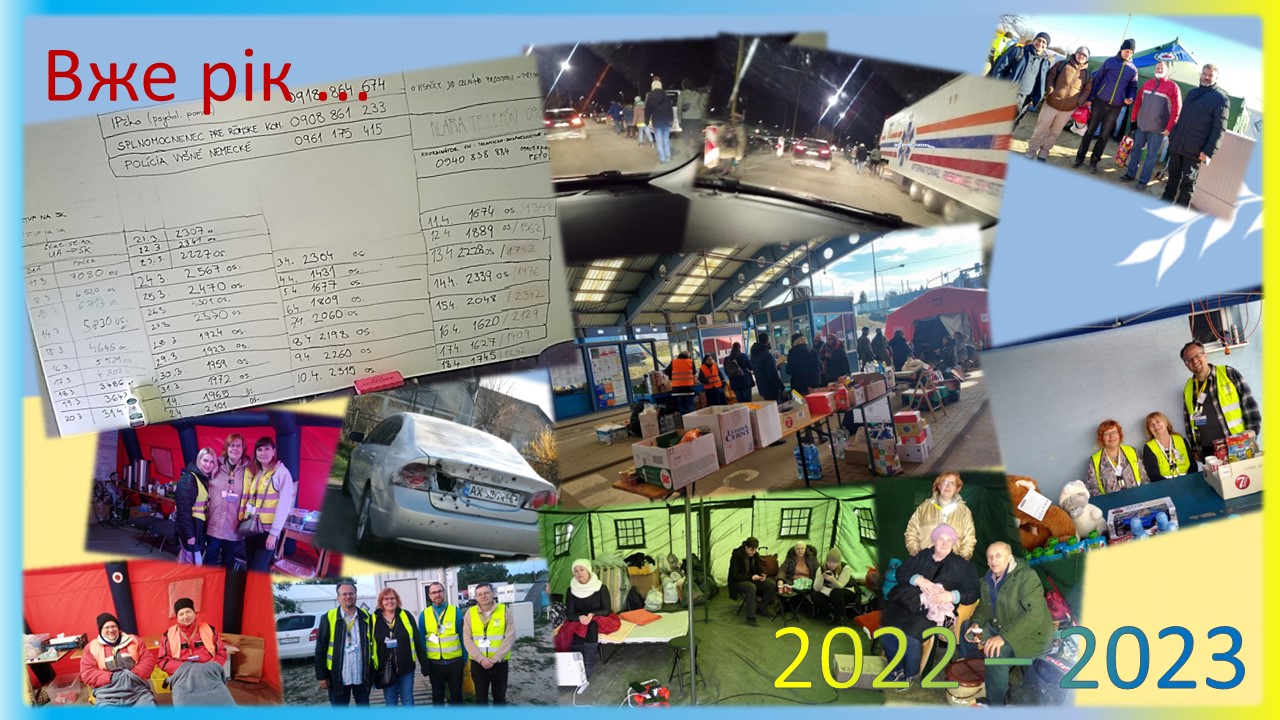 9.3.23: Veľa, veľa, a ešte viac. Evakuačné vlaky so zabednenými oknami privážali ďalších ľudí. Na hranici nám mnohí ukazovali fotografie, ako to v tých vlakoch vyzeralo. Na jednom sedadle sedeli dvaja, aj viacerí ľudia, chodby zaplnené. Kto sa vôbec dostal do vlaku, bol šťastný. Len preč, preč! Neskôr sme sa dozvedeli, že v takom Ľvove boli aj na stanici dobrovoľníci, ktorí robili výber, kto môže ísť do vlaku a kto ešte musí čakať. Prednosť mali rozhodne mamičky s deťmi.V Košiciach na stanici bolo tiež mnoho dobrovoľníkov. A ešte viac vystrašených ľudí s trhajúcimi sa taškami a kuframi, starých, mladších, množstvo detí. Nezabudnuteľný obraz. Zaregistrovali sme sa, že pokiaľ bude treba, vieme ubytovať nejakých ľudí. Aj v cirkvi nám Marek Cingeľ urobil tabuľku na internete, kde sme mohli priebežne aktualizovať, ako sme kto na tom, kto má voľný priestor, kto naopak už má obsadené. Bolo úžasné vidieť, koľko ľudí z Ukrajiny našlo strechu nad hlavou na mnohých farách či cirkevných ubytovniach. Tie na východe boli beznádejne zaplnené. Čím viac na západ, tým bolo viac voľných kapacít. Ako napríklad dopraviť ľudí do takých Jabloňoviec pri Leviciach, kde sa nachádza seniorátne mládežnícke centrum na starej fare? Cestovanie je tam pomerne komplikované... Musel by ísť s nimi nejaký sprievodca, alebo najlepšie dvaja, ktorí to tam poznajú... Na Mareka bolo toho po všetkých stránkach neskutočne veľa. Keď som s ním telefonoval, alebo ho videl buď na online stretnutí, či naživo napríklad na hranici, bolo na ňom vidieť neskutočnú únavu. Bolo ju vidieť na všetkých, ktorí sa vrhli do pomoci...Bolo to šialené, koľko ľudí prichádzalo a ako tie počty stále rástli. Spomínam si, ako som raz volal Peťovi Mihočovi: Brat biskup, myslím si, že by sme v cirkvi mali dbať na to, aby na východe Slovenska neostávali ľudia na dlho, ale treba ich postupne posielať na západ. Tu si musia iba oddýchnuť, rozhľadieť sa. Nech sa tu kapacity nezaplnia a potom bude problém. A ten problém skutočne nastával. Zapĺňali sa cirkevné priestory, mestá vyčleňovali školské telocvične, internáty, plnili sa hotely, ubytovne... Kam sa tí ľudia ešte pomestia, ak nepôjdu ďalej? Ak budú chcieť ostávať blízko hranice? A to na Slovensko prichádzalo pomerne málo ľudí v porovnaní s takým Poľskom! A čo ešte tí, ktorí sa neodvažovali prekročiť hranice svojej krajiny a preplnili mestá v západnej Ukrajine?V stredu 9.3. telefonát z mesta. Máme vás tu registrovaných, že viete ubytovať nejakých ľudí. Potrebujeme riešiť tri rodiny, celkom desať ľudí. Kde sú? Tu, na stanici. Treba ich prísť vziať. Dobre.Chasem s Valentinou boli z Kyjiva. On, asi päťdesiatročný muž pochádzal z Maroka, ale v Ukrajine si našiel ženu, prácu a aj svoj domov. Pracoval v Charkive, predával kebab. Keďže nebol Ukrajinec, mohol odísť za hranice. Ale on to v žiadnom prípade nechcel, urobil to iba na nátlak svojej ženy. V Ukrajine žijem už dvadsať rokov, považujem ju za môj domov. Ja som ochotný ísť aj bojovať za môj domov! Ustali sme im na zemi, na matracoch v zborovke.Do obchodu u nás v dedine si ráno chodil kupovať tabak. Keď videl pred obchodom hromadu rómskych detí, kúpil balíček cukríkov a porozdával im. Oni ho, samozrejme, potom sprevádzali až sem, na faru.Keďže v Maroku je úradným jazykom aj francúzština, veľmi sa potešil, keď sme mu povedali, že naša Gabika sa na gymnáziu učila práve tento jazyk. S nami hovoril teda po rusky, a s ňou svojím milovaným rodným jazykom – francúzsky.Ľubo, vieš, aj v koráne sa hovorí o Ježišovi. Islam nie je tak proti kresťanstvu, ako si to mnohí myslia. Chasem, ale ja to predsa viem. Ja som korán prečítal. Ty si čítal korán? Áno, mám ho v pracovni. Prečo by som ho neprečítal? Vieš, korán má len 114 súr (kapitol), Biblia 1189...Veľmi sme si rozumeli. Ľubo, Monika, musíte prísť ku mne niekedy domov, do Maroka...Anna s otcom Anatolijom a deťmi – čerstvo dospelými – ... a ..., už ani neviem, odkiaľ prišli. Oni boli jediní evanjelici, ktorí za celý ten čas boli u nás. Mali sme dojem, že hovorcom celej rodiny však bola práve staršia dcéra .... Mala v sebe taký prirodzený vodcovský talent od Pána Boha.A ešte Oxana s mamou Svetlanou a dcérou ... a sestrou Kirou. Oxana učila na univerzite a veľa nám rozprávala o dejinách Ukrajiny, o ruskom a ukrajinskom jazyku, vysvetľovala, prečo všetci (takmer všetci) Ukrajinci hovoria rusky a ukrajinsky iba niektorí.Kam pôjdete ďalej? My nechceme ísť nikde ďalej. My by sme tu chceli počkať, kým to prehrmí a vrátiť sa čím prv domov. Ale to neprichádza do úvahy! My tu musíme byť pripravení prijať ďalších ľudí, aby si oddýchli a mohli pokračovať. No my nemáme kam ísť! Máme ísť zas na stanicu? Nie, to nie, naši drahí! Budete hľadať, aj my budeme hľadať a pôjdete potom, keď budete mať kam ísť...Ira s mamou našli pre svoju rodinu nejaké ubytovanie pri Liptovskom Mikuláši, ale večer predtým, než mali odísť, sa to zmenilo a v piatok 11.3. cestovali do Bratislavy, ujala sa ich niektorá z kresťanských misií. Chasem s Valentinou cestovali v ten istý čas do talianskeho Palerma, k Chasemovej sestre. Keď odchádzal (vďaka, Martin Ondrašik, za pomoc s ich odvozom), Monika – ako sme robili vždy – ponúkla aj Chasemovi a Valentine, že ich pred odchodom požehná. Chasem si kľakol v chodbe na dlaždice a v slzách prijímal on, moslim, od evanjelickej farárky požehnanie!Pre rodinu Oxany sme hľadali ubytovanie v Čechách. Oslovili sme známych, na Sliezsku, v Prahe ... Praha bola už beznádejne obsadená, no v okolí naši drahí známi našli priestory... Napokon však v pondelok 14.3. odcestovali na Sliezsko, náš milý kmotor Rudek Marosz našiel miesto v dedinke Těrlicko... To sa už v druhej izbe nášho kaplánskeho bytu celú noc tlačilo ďalších osem ľudí z Dnipra, pri ktorých sa naše plány úplne menili. A my sme sa doma práve v tej chvíli začínali jeden po druhom striedať s covidom.Požehnaný rok. Áno, požehnaný. Hm. No mal byť celkom iný, požehnaný inak. Vojna nie je Božou vôľou, túžili sme po celkom inom požehnaní...ďalšie svedectvá po roku som už nepísal ... potom – ako si spomínam – to u nás pokračovalo covidom, zaľahli sme všetci štyria, to k nám počas toho prišla Juľa s deťmi a mamou a sestrami, my v posteliach, oni zavreté hore v izbe ... potom, keď sme sa akotak rozdýchali, tak zišli po dvoch dňoch dole (jedlo tam mali nachystané) a celé ustráchané sa skúšali niečo opýtať – no nevedeli inak, iba po rusky a Juľa vedela trochu anglicky .. no keď videli, že sme im odpovedali rusky, bolo takmer až vidieť, ako im spadol kameň zo srdca ... že oni hore sa len báli a plakali, ako sa s nami dorozumejú ... a zrazu bol ruštiny plný dom ... Juľa s Irou (ktorá prišla zakrátko tiež so svojou rodinou), nám potom pomáhali aj na hraniciach, bol  skutočne vzácny čas...V auguste 22 k nám prišla mama Oľa s dvoma dcérami z Myrnohradu, neďaleko Donecka. Na Slovensko prišla ešte začiatkom marca, bývala na Borde s inými utečencami, potom, keď odtiaľ museli odísť, našla ubytovanie u nášho kolegu na fare vo Vyšnej Kamenici. Potom jej však mal prísť aj muž a to by sa už v Kamenici nevmestili. Tak prišli k nám – v čase konania nášho mládežníckeho tábora. O pád dní k nim prišiel aj ich krstný a ostali u nás takmer do konca októbra. Muži odišli preč a ženy sa vrátili do Kamenice.O mesiac na to – vlastne cez cos. sieť facebook, kde mamička s deťmi hľadala ubytovanie na Slovensku, tak som jej odpísal, že máme miesto aj u nás. Prišla o pár dní aj s mamou a ostali u nás do polovice marca. Potom sa vrátili domov.dodnes sme v kontakte takmer so všetkýmiOkrem inej pomoci sa v našom zbore konali aj finančné zbierky, na celkovú pomoc Ukrajine sa v zbore ešte v roku 2022 vyzbieralo 4.255,- €. Na hranicu sme zaniesli niekoľko darovaných kočíkov a hračiek.V roku 2023 sme poslali cez misiu cirkvi v Kamjanskom do Bachnutu asi 23 vojenských spacákov, ktoré nám stáli nevyužité a získali sme ich kedysi dávno od diakonie.Zapojili sme sa aj do aktivity cirkvi Krabice požehnania 2 a Krabice požehnania 3, aj v jednej, aj v druhej sme pripravili po 36 krabíc plných potravín a drogérie, ktoré boli potom odvezené na Ukrajinu. (Dole pripojený txt listu, ktorý sme – Oľou preložený do ukrajinského jazyka – vložili do krabíc, v druhej bárke bol list trochu opravený. Pripojene je aj poďakovanie, ktoré nám prišlo.)Zapojení sme aj do doučovania slovenského jazyka ukrajinských utečencov cez platformu buddici.sk.List vložený do krabíc požehnania:
Drahí naši neznámi priatelia v susednej Ukrajine!Srdečne Vás pozdravujeme zo Slovenska, kde sme sa zapojili aj do tejto pomoci. U nás v cirkvi ju nazvali Krabice požehnania. Obsahujú aspoň malú pomoc v základných potravinách, ktorú vám takto môžeme poslať. Dostali sme presný zoznam toho, čo má krabica obsahovať. Nemohli sme kvôli hraničnej kontrole pridať nič navyše, hoci by sme tak radi!Pomoc je od Evanjelickej cirkvi na Slovensku. Nie sme si istí, ku komu ide táto pomoc, tak len malé predstavenie evanjelickej cirkvi: Vznikla ešte v r. 1530 v Nemecku, v jej začiatkoch stojí reformátor Martin Luther a zásadou jeho reformácie cirkvi je viera v to, čo hovorí Božie slovo, Biblia. Nijaký človek nemôže ohľadom viery hovoriť v cirkvi nič, čo by bolo proti Biblii. A v Biblii sa píše predovšetkým o Ježišovi Kristovi ako o Spasiteľovi, ktorého nám všetkým ako jedinú cestu životom do neba poslal Pán Boh. K Evanjelickej cirkvi sa hlási asi 5% obyvateľov Slovenska.Túto krabicu sme pripravili v maličkej dedinke (1.000 obyvateľov) Rankovce na východe Slovenska. S veľkou láskou krabicu posielame až k vám.Situácia v Ukrajine nám veľmi leží na srdci. S úzkosťou sme sledovali dianie už dávno, špeciálne však od februára minulého roku. U nás sme niekoľké rodiny otvorili svoje domácnosti ľuďom, najmä mamám s detičkami, ktoré hľadali dočasné tiché miesto bez nebezpečenstva a strachu. Pomáhali sme aj na hranici, alebo v kontaktnom centre u nás, v meste. Stále pomáhame ľuďom s ubytovaním, alebo aj s inou pomocou. Túto krabicu nám pomáhali zabaliť aj ľudia z Dnipra, ktorí teraz bývajú tu s nami. A pozorne sledujeme dianie u vás, aj vo svete. Je veľmi dôležité stáť v tomto odpornom konflikte na správnej strane.Vám prajeme veľa síl a pomoci od Pána Boha a pokoj i porozumenie medzi ľuďmi, kde žijete. Modlíme sa za celú Ukrajinu, za ľudí, ktorí obetavo bránia vlasť, za ľudí, ktorí stoja v zázemí, za nemocných, osamelých, aj za tých, ktorí museli vymeniť svoje domovy za  V Biblii čítame: „tí, čo očakávajú Hospodina, dostávajú novú silu, vznášajú sa na krídlach ako orly, bežia, a neslabnú, chodia, a neustávajú.“  Iz 40,31 a „Pokoj vám zanechávam, svoj pokoj vám dávam, nie ako svet dáva, vám ja dávam. Nech sa vám nermúti srdce a nestrachuje!“ J 14,27Sláva Bohu, sláva i Ukrajine!Modlíme sa za našich bratov a sestry na Ukrajine! Všemohúci Bože, ty si darca pokoja. Príď na pomoc svetu, ktorý je zasiahnutý násilím a daruj ľuďom túžený mier. Posilňuj v srdciach všetkých, ktorí majú zodpovednosť za tento svet, odvahu brániť skutočnú spravodlivosť, slobodu a dôstojnosť všetkých ľudí. Upevňuj odhodlanie všetkých, ktorí nasadzujú svoje sily v boji so zlom. Uzdrav srdce mužov i žien, ktorí zaslepení nenávisťou a sebectvom neváhajú použiť násilie pre dosiahnutie svojich cieľov. Prebuď v nás vnímavosť pre trpiacich i ochotu pomáhať im. Pane Bože, Ty jediný si svätý, Ty jediný si prameň všetkého dobra; pomáhaj nám, aby sme svoj život usporiadali podľa Tvojej vôle.Prosíme ťa, stoj pri svojich deťoch v Ukrajine, bráň a ochraňuj týchto našich milovaných bratov i sestry, vyprosuj im tak potrebné zmierenie a naplň ich srdcia pokojom a láskou.Žehnáme ľuďom, ktorí prijímajú tento balík, krabicu požehnania. Daj im silu vydržať a ostať vernými vo viere, láske a nádeji. Prosíme o to skrze Tvojho Syna, Ježiša Krista, nášho Pána, lebo On s Tebou v jednote Ducha Svätého žije a kraľuje po všetky veky vekov. Amen.Odpoveď, ktorá nám prišla po prvej zásielke krabíc:Шановні наші вже знайомі друзі в Словатчині, а особливо в Ранковце і особливо Любо та Моніка!Коробка, яку ви з любов’ю збирали і передали була доставлена нам, Лютеранській Громаді «Преображення Господнє» в місті Біла Церква. У нас маленька община– всього 25 прихожан. А місто наше дуже гарне і знаходиться 80 кілометрів від Києва. В Білій Церкві проживало 200 000 жителів. Під час війни багато виїхало в більш безпечні райони України і за кордон, але й багато переселенців до нас переїхало з більш небезпечних районів України – з Маріуполя, Харькова, Бахмута, та ін. У нас часто бувають повітряні тривоги, наше місто декілька разів обстрілювали ракетами і дронами-камікадзе. В нашому місті зруйновано вибухами 72 будівлі. Більшу частину ракет і шахідів збивають наші сили Проти-Повітряної Оборони. Багато сімей з дітьми з нашої общини виїхали в Німеччину і коли закінчиться війна, повернуться.      МИ так вдячні ВАМ ВСІМ за Скринькі Благословення! Ми дуже відчуваємо вашу щиру любов, з якою ви збирали речі в ці скриньки. Ми вдячні вам за допомогу українцям на кордоні і в вашому контакт-центрі, за те, що надали безпечне житло і піклування нашим людям. Це так важливо мати вашу підтримку і любов! І це так класно мати таких друзів! Ми вдячні вам за ваші молитви за Україну, за людей.     Ми вітаємо Вас з Святом Світлого Христового Воскресіння! Щиро бажаємо Вам МИРУ, крепкого здоров'я, благополуччя в сім'ях, любові і щедрих Благословінь! Світло і любов переможе темряву і зло. Дякуємо Вам за молитви і молимось за Вас. Міцно-міцно обіймаємо!        З повагою і любов'ю, Руслана.  Німецька Евангелічна Лютеранська Церква України. Громада м. Біла Церква «Преображення Господне».  09.04.2023 р. Odpoveď, ktorá prišla po druhej zásielke: Шановні мешканці села Ранковце!Мене звати Василь, я живу в Києві. Лютеранська церква у Києві вже вдруге надала коробки благословіння  для родин загиблих воїнів України.Від імені родин наших героїв щиро дякуємо за допомогу та підтримку.Ви справжні наші брати і сестри!Дякуємо Словаччина!🙏🇸🇰Слава Україні! ✌️🇺🇦💛💙